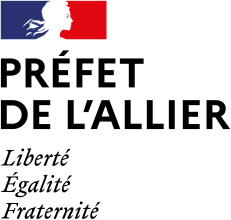 (Modèle)Contrat d’engagement républicainDocument obligatoire à compléter et à retourner à la collectivité, pour toute demande de subvention de la part d’une association ou fondationIdentification de l’associationNom- Dénomination : ………………………………………………………………………………….déclarée sous le numéro RNA …………………….. numéro SIRET…………………………Adresse du siège social ……………………………………………………………………………….L’Association représentée par Monsieur/Madame ………………………………………., dûment habilité(e) à l'effet des présentes par une décision du Conseil d'Administration s’engage à respecter le présent contrat d’engagement républicain.Fait à ……………………………… le ……………………………Le Représentant légal de l’Association (nom et fonction) : Signature :Tampon de l’association s’il existe